Szanowni Państwo bardzo serdecznie zapraszamy na IV Targi Ekonomii Społecznej 25 sierpnia 2012, które jak zawsze odbędą się w Nowym Warpnie.Targi Ekonomii Społecznej to niepowtarzalna okazja, aby zaprezentować się i zapoznać się z wieloma ciekawymi inicjatywami, ofertą przedsiębiorstw Społecznych/podmiotów ekonomii społecznej, spółdzielni, spółdzielni socjalnych, stowarzyszeń i fundacji łączących działalność gospodarczą i społeczną działających już na terenie naszego regionu.Ponadto przewidziane są liczne atrakcje, a także możliwość skorzystania z nieodpłatnych usług doradczych. Z naszej strony oferujemy Państwu stoisko targowe, częściową refundację kosztów dojazdu (dla wybranych organizacji), czynimy również starania by zeszłorocznym zwyczajem umieścić notatkę o Państwa podmiocie w specjalnym dodatku prasowym, zapewniamy także dobrą zabawę w trakcie targów oraz możliwość promocji i sprzedaży produktów i usług. Podczas trwania Targów bardzo zależy nam na Państwa aktywnym udziale i włączaniu osób odwiedzających Targi do różnego rodzaju aktywności przez Państwa oferowanych np. gier, zabaw, wspólnego produkowania wyrobów w ramach warsztatów rękodzielniczych etc. Przewidujemy zwrot kosztów dla wystawców z najlepszą propozycją warsztatów dla osób odwiedzających stoiska czyli aktywnych form prezentacji.Serdecznie zapraszamy na to największe regionalne spotkanie przedsiębiorców społecznych. W tym roku po raz drugi zapewniona będzie bezpośrednia relacja z Targów w Programie III Polskiego Radia. Równolegle z Targami odbywa się V Ogólnopolski Przegląd Filmów Społecznych „Uda się” oraz Dożynki Nowowarpieńskie i Lokalne Spotkania z Ekonomią Społeczną organizowane w ramach Zintegrowanego Systemu Wsparcia Ekonomii Społecznej. Targi odbywają się w ramach projektu „Uda się – upowszechnianie idei przedsiębiorczości społecznej” finansowanego z Funduszu Inicjatyw Społecznych oraz współfinansowane są przez gminę Nowe Warpno. Wszelkich informacji o targach udziela Iwona Giers i.giers@owes.org.pl tel. 508623294Więcej informacji na stronie www.udasie.org.plOrganizatorzy Targów i Przeglądu: Patronat medialny: Patronat nad Targami:Patronat nad Przeglądem: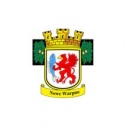 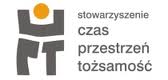 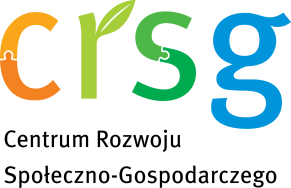 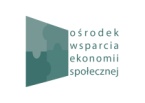 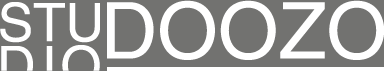 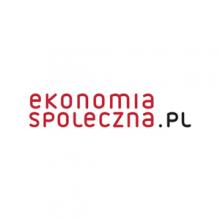 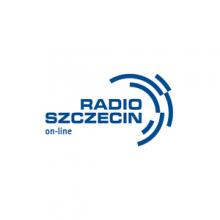 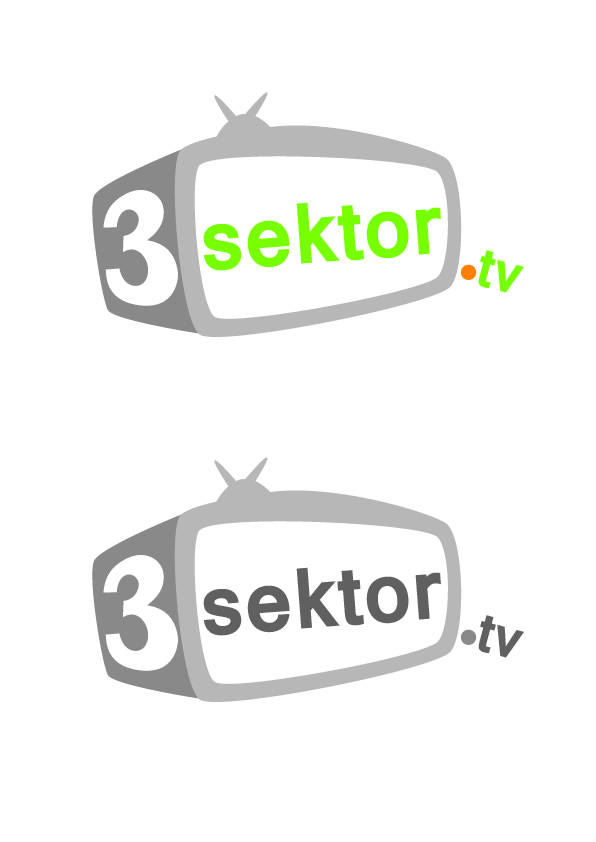 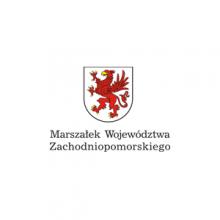 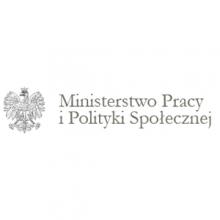 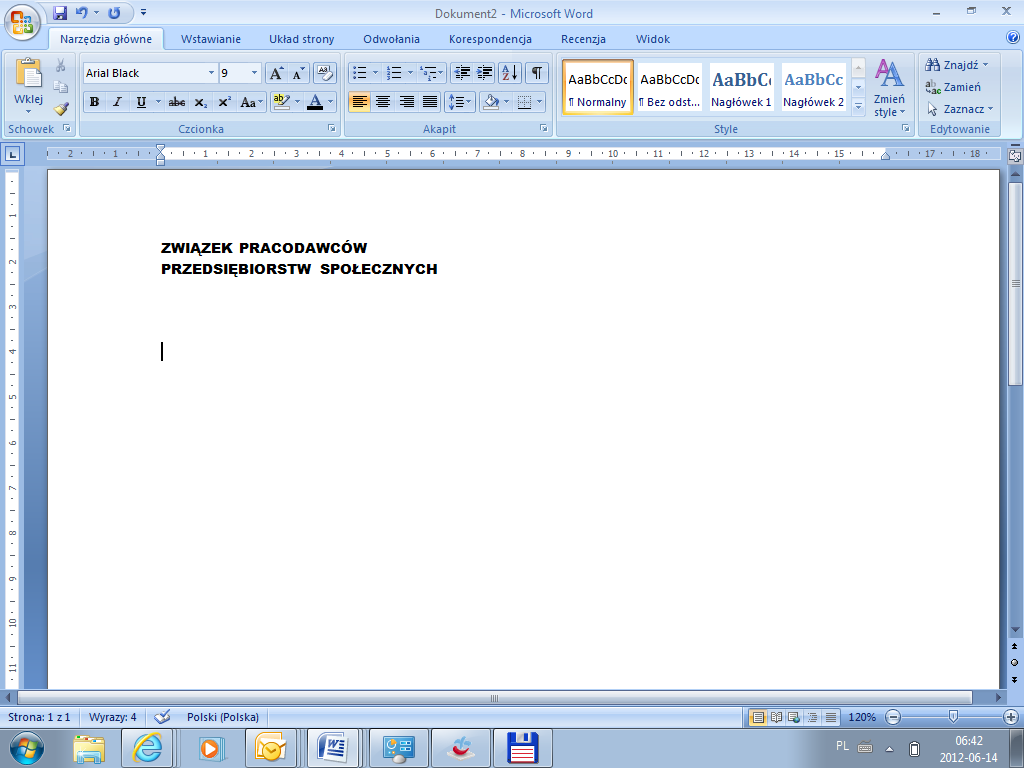 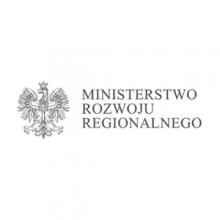 